Publicado en Valencia el 16/06/2016 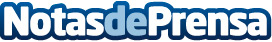  FSIE entrega los premios de la 1ª edición Compromiso Ético y buenas prácticas en DiscapacidadCon este acto el Sindicato reconoce las experiencias de éxito de profesionales del sector de atención a personas con discapacidad en la Comunidad ValencianaDatos de contacto:Miguel Ángel TorresAtención a la Discapacidad FSIE-CV601387794Nota de prensa publicada en: https://www.notasdeprensa.es/fsie-entrega-los-premios-de-la-1-edicion Categorias: Sociedad Valencia Eventos Solidaridad y cooperación Premios http://www.notasdeprensa.es